Application FormPersonal Details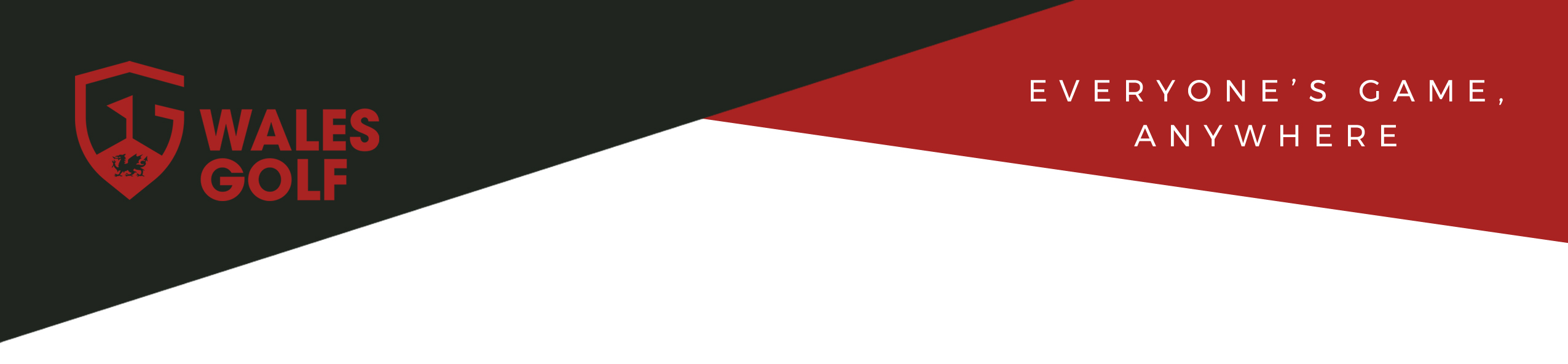 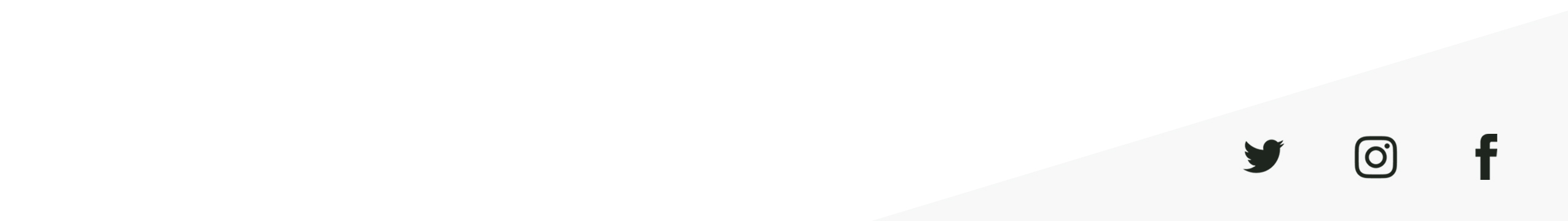 APPLICATION FOR EMPLOYMENT             REASON FOR APPLYING I           ;          EMPLOYMENT HISTORY PLi            	          PREVIOUS EMPLOYMENT/CAREER HISTORY            List all your employment history, explaining any gaps. SECONDARY EDUCATION           FURTHER AND HIGHER EDUCATIONOTHER QUALIFICATIONS/TRAININGA                     ADDITIONAL INFORMATION P        Please provide any other details which you feel could support your application:	Do you hold a current Driving Licence? (please tick)             Full 	Provisional 	No Licence 	           CLOSING DATE FOR APPLICATIONS             The closing date for Applications is Friday 10th June 2022.                COMPLETED APPLICATIONS             Completed Application Form and Equal Opportunities Monitoring form should be emailed to:               sian.simmons@walesgolf.orgApplication for the position of: Championship ManagerWhere did you see this vacancy advertised? PERSONAL DETAILSPERSONAL DETAILSTitle:  Mrs    Mr    Miss    Ms    Other  If other please state: ________________Title:  Mrs    Mr    Miss    Ms    Other  If other please state: ________________Surname: Forenames: Address:						Postcode:Address:						Postcode:National Insurance Number: Telephone

Home:  ________________________Mobile:  _______________________Work:  ________________________Email Address: Are you entitled to work in the United Kingdom?		Yes 		No (Please note:  you may need to provide proof if you are offered the post) Are you entitled to work in the United Kingdom?		Yes 		No (Please note:  you may need to provide proof if you are offered the post) Have you any criminal convictions that have not been spent? 	Yes 	No If ‘Yes’, please state: (Please note:  we will be required to carry out DBS checks for this post)Have you any criminal convictions that have not been spent? 	Yes 	No If ‘Yes’, please state: (Please note:  we will be required to carry out DBS checks for this post)REFERENCESPlease note:  referees will only be contacted when an offer of employment has been madeREFERENCESPlease note:  referees will only be contacted when an offer of employment has been madePRESENT/MOST RECENT EMPLOYERPRESENT/MOST RECENT EMPLOYERName: Name: Address/Department: 						Postcode: Address/Department: 						Postcode: Tel No.:Position: Email Address:Position: PREVIOUS EMPLOYER OR OTHER RELEVANT PERSONPREVIOUS EMPLOYER OR OTHER RELEVANT PERSONName: Name: Address:						Postcode: Address:						Postcode: Tel No.:Position:Email Address:Position:Name and address of current/most recent employer:Name and address of current/most recent employer:Position held: Position held: Salary: Benefits: Dates of employment:     From:       /       /          To:       /       /      Dates of employment:     From:       /       /          To:       /       /      Summary of duties: (please continue on separate sheet(s) if necessary)Summary of duties: (please continue on separate sheet(s) if necessary)Reasons for leaving:Reasons for leaving:What notice period is required by your current employer? What notice period is required by your current employer? DatesFrom - ToEmployers Name and AddressPositionSalaryReasons for LeavingDutiesSchool/College AttendedQualifications and SubjectGrade AttainedDate Attainede.g. Pontypool CollegeA-level MathsCJune 1988College/University AttendedQualifications and SubjectGrade AttainedDate AttainedInclude details of membership of any professional bodies/institutions or any other qualifications.Include details of relevant, job related courses in excess attended in the last 2 years.